                          Вакцинация - надёжная защита от гриппа.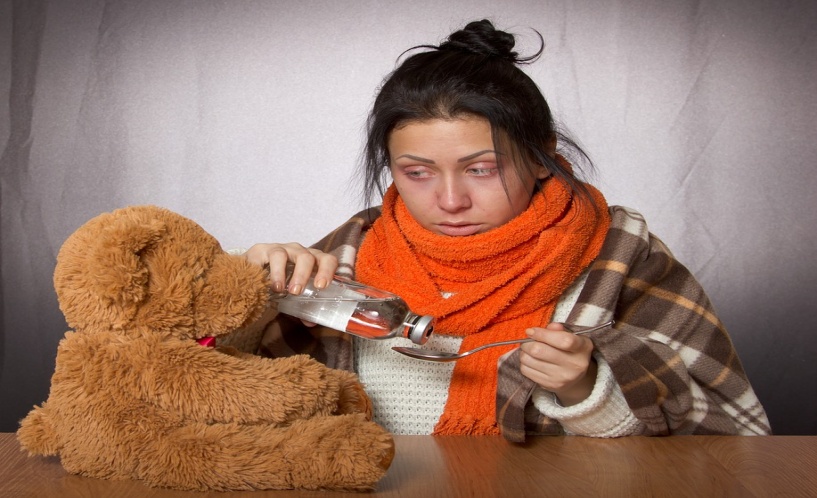 Грипп – острое  инфекционное заболевание, поражающее  верхние дыхательные пути. 	Вирусы гриппа обладают способностью быстро изменяться, так как постоянно циркулируют среди людей и обмениваются генетическим материалом.Пик заболеваемости приходится на осенне-зимний период, когда люди больше времени проводят в закрытых непроветриваемых помещениях, организм ослаблен нехваткой витаминов и подвергается большим перепадам температуры. Осложнения гриппа: пневмония - воспаление легких, отит - воспаление среднего уха (иногда переходящее в менингит - воспаление оболочек мозга), поражение сердечно - сосудистой и центральной нервной системы. Вирусная   пневмония –   тяжелое осложнение гриппа.  Клиническая картина пневмонии: слабость,  повышенная утомляемость, головная и мышечная  боль, сухой кашель с трудно отделяемой  слизисто-гнойной мокротой, иногда с примесью крови, резкий  подъём температуры  до 40°C.   Больные  жалуются на боль в грудной клетке, усиливающуюся при дыхании и кашле. Источником инфекции при гриппе  является больной человек. Во внешнюю среду вирус  выделяется при кашле и чихании с капельками слюны или  мокроты.  Вирус  может  попасть на слизистые носа, глаз или верхних дыхательных путей   из воздуха, при тесном контакте с больным человеком;  через загрязнённые вирусом  руки,   при использовании общих с больным предметов гигиены.  В течение нескольких дней или часов, вирус, размножаясь в организме, вызывает первые признаки заболевания – недомогание, озноб, ломоту в суставах, боли в мышцах.  Далее повышается температура до 39-40 °С, возникает головокружение, головная боль,  кашель,  першение в горле, появляется прозрачное, а затем и гнойное отделяемое из носа. 	Источником заражения  гриппом  является заболевший человек, который с кашлем, чиханием или при разговоре распространяет вокруг себя возбудителя в мельчайших капельках носовой слизи, слюны или мокроты.  Вероятность заболеть гриппом при попадании вируса в верхние дыхательные пути  велика и не зависит от возраста. 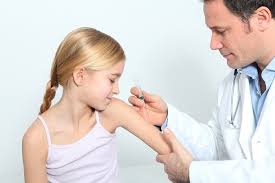 Специалисты рекомендуют  вакцинацию против гриппа, как единственный  способ уберечься от этой инфекции  привитому человеку и возможность создания коллективного иммунитета. На сегодняшний день наукой доказана эффективность и безопасность современных вакцин против гриппа. Эффективность иммунизации современными противогриппозными вакцинами составляет 70-90%.Введение в организм инактивированного вируса (или его частей) вызывает выработку  антител, что позволяет создать многоуровневую систему защиты от гриппа  и  ОРЗ, снижается, число случаев развития воспалений легких, обострений хронических заболеваний. 	Для появления стойкого иммунитета необходимо не менее трех недель после прививки. 
           Достаточная иммунная реактивность организма сохраняется от 6 месяцев до 1 года, что обеспечивает его высокую сопротивляемость вирусу гриппа. 	Вероятность того,  что привитой  человек,  заболеет  гриппом,  все же сохраняется, но при этом переболеет он им в легкой форме и без развития осложнений. Оптимальными сроками начала вакцинации являются сентябрь-октябрь. Необходимо  сделать прививку до начала эпидемии: если это сделать позже, то увеличивается опасность привиться во время скрытого (инкубационного) периода болезни.Основным противопоказанием для применения противогриппозной вакцины является непереносимость компонентов препарата: белков куриного яйца и  консервантов. Запрещается введение вакцин при острых заболеваниях или при обострении хронических недугов.Прививки  осуществляются в медицинском учреждении (в поликлинике). Желающим вакцинироваться,  необходимо обратиться  к  врачу  терапевту. Накануне эпидемии врачи рекомендуют не игнорировать  общие меры профилактики: употребление витаминов и микроэлементов (аскорбиновая кислота);  больше фруктов и овощей (сок квашеной капусты, цитрусовые - лимоны, киви, мандарины, апельсины, грейпфруты); закаливание, никаких стрессов, усталости и простуд. К немедикаментозному  лечению  гриппа, специалисты  относят:   постельный  режим; обильное теплое  питье   богатое витамином  С.                  